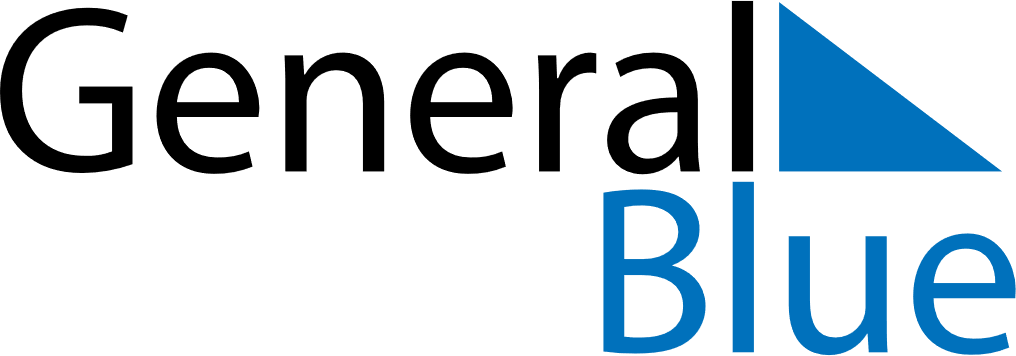 February 2024February 2024February 2024MexicoMexicoSundayMondayTuesdayWednesdayThursdayFridaySaturday12345678910Constitution Day (day off)
Constitution Day11121314151617181920212223242526272829